Confirmation of Erasmus+ Study Period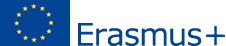 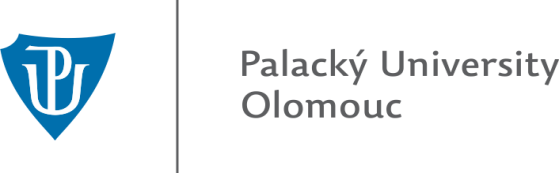 This is to certify that the studentfrom the Sending institution: Palacký University Olomouchas attended our institution as an ERASMUS+ studentSignature:	 _________________________         Stamp:  _________________________________________________________________________Important information for the student of Palacký University Olomouc: This confirmation must be submitted to the International Office of Palacký University Olomouc not later than two weeks after completing the study abroad period.(name of student)fromtoName of receiving institution:Coordinator / Responsible person’s name:Date: